Zikova č. 618/14, 770 10 Olomouc * IČ 75004259 * tel.: 585757061 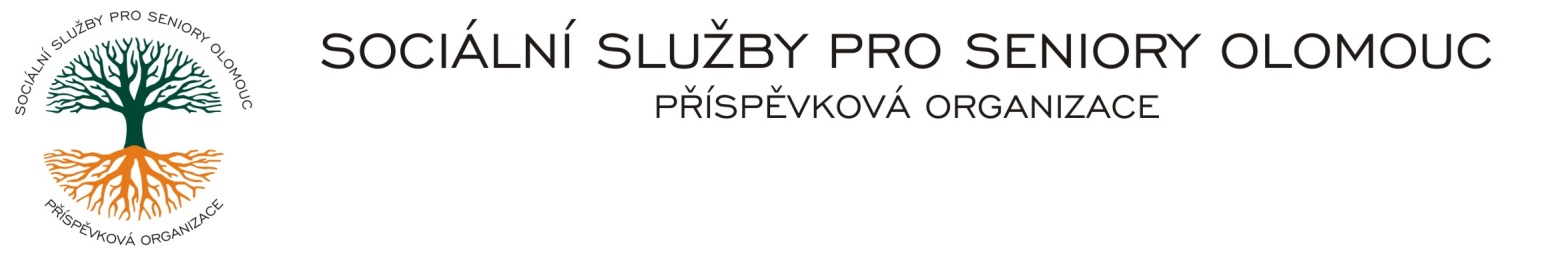                             * fax: 585757066* E-mail: olomouc@sluzbyproseniory.cz *  cn5k73h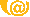 Zápis v OR v oddílu Pr, vložka 770 u Krajského soudu v OstravěObj. č. :   CK /15/ 2018                                            Vyřizuje:  xxxxxxxxxxxx            xxxxxxxxxxxxxE-mail:     xxxxxxxxxxx@sluzbyproseniory.cz        Gastro OlomoucWeb.str.   www.sluzbyproseniory.cz                       xxxxxxxxxxBank. sp..:  KB Olomouc,                                        Bukovany 137         č.ú.:   xxxxxxxxxxxxxxxxxxx                              779 00 OlomoucDIČ:           CZ-750 042 59  NEJSME PLÁTCI DPH                 Datum:  18.6.2018    ObjednávkaObjednáváme u Vás příbory (lžíce, vidlička, nůž, kávová lžička)100 ks. Přibližná cena xxxxxxx,-Kč s DPH.                                  Příkazce operace:                               Správce rozpočtu: